Nevidomy YuriyExperience:Position applied for: Chief EngineerDate of birth: 17.02.1974 (age: 43)Citizenship: UkraineResidence permit in Ukraine: YesCountry of residence: UkraineCity of residence: OdessaPermanent address: FL-53, Lustdorfskaya Doroga 142Contact Tel. No: +38 (048) 765-54-61 / +38 (097) 388-47-97E-Mail: nevidomy@email.uaSkype: nevidomy2097U.S. visa: Yes. Expiration date 20.11.2017E.U. visa: NoUkrainian biometric international passport: Not specifiedDate available from: 07.09.2017English knowledge: GoodMinimum salary: 8600 $ per month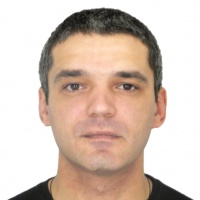 PositionFrom / ToVessel nameVessel typeDWTMEBHPFlagShipownerCrewingChief Engineer05.11.2017-23.03.2017ALPHA  VISIONBulk Carrier800007S50MC13732GREEKCHANDLIER NAVIGATION LTDADRIATIKA BRIGChief Engineer01.02.2016-01.08.2016iolcos commanderBulk Carrier76000MAN B&W 5S60MC-C813600MALTAMEDITERRANEAN ANTHEM SHIPPING COMPANYADRIATIKA BRIGChief Engineer20.03.2015-31.07.2015Medi LausanneBulk Carrier80000MAN B&W 7S50MC8820 kwsingaporeD"amico shipping singapore ptw ltdishima pte ltdChief Engineer28.05.2014-28.10.2014TOPAZBulk Carrier74000MAN B&W 7S50MC12200MARSHALL ISLANDSUNITED VENTURES S.A.,LIBERIAMARSTAFFChief Engineer02.11.2013-02.04.2014DORA SCHULTEBulk Carrier80000MAN B&W 7S50MC13200LIBERIAOSMVITAMARITIMEChief Engineer02.02.2013-24.07.2013TRUST INTEGRITYBulk Carrier1900006S70MC18660SINGAPORETATABSM2nd Engineer16.03.2012-16.09.2012TRUST INTEGRITYBulk Carrier1900006S70MC18660SINGAPORETATABSM2nd Engineer27.04.2011-15.09.2011HALO CYGNUSBulk Carrier750006S60MC12000PANAMAMOLBSM2nd Engineer30.08.2010-01.02.2011HALO CYGNUSBulk Carrier750006S60MC12000PANAMAMOLBSM2nd Engineer18.12.2009-25.04.2010IONIAN PROSPERITYBulk Carrier1800006S70MC23000LIMASSOLPROSPERITY NAVIGATIONKORASON DELMAR2nd Engineer03.06.2009-29.09.2009FMG MATILDABulk Carrier1900006S70MC23000ANTWERPENBOCIMARITS2nd Engineer21.06.2008-27.12.2008MINERAL CHINABulk Carrier1800006S70MC23000ANTWERPENBOCIMARDIAMANT2nd Engineer03.12.2007-09.05.2008BLUEDILLBulk Carrier300006S46MC11000LIMASSOLDAPHNIA